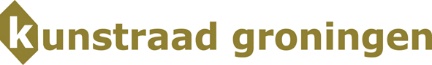 Grijp je kans voor je persoonlijke ontwikkelingWerk je als professional in de culturele of creatieve sector? En heb je door Corona tijd om jezelf te scholen of verder te ontwikkelen? Dan is de regeling PPO iets voor jou!PPO
De landelijke organisatie Platform ACCT richt zich op het verbeteren van de arbeidsmarkt in de culturele en creatieve sector. Voor dit doel is onder andere de scholingsregeling Permanente Professionele Ontwikkeling (PPO) in het leven geroepen. Een werknemer of ZZP’er bepaalt in deze regeling zelf zijn of haar scholingsvraag. Belangrijk immers om je als professional juist in deze tijd te blijven ontwikkelen.
www.platformACCT.nl Gunstig voor ZZP’ers 
Omdat ZZP’ers geen werkgever hebben die de professionele ontwikkeling wil of kan meefinancieren, kan via Platvorm ACCT tot 1 juli dit jaar tijdelijk een extra bijdrage worden aangevraagd. Via deze regeling wordt, tot maximaal 2/3, bijgedragen aan een stage of opleiding. Voor ZZP’ers uit de Groningen geldt ook nog eens dat de provincie meefinanciert tot maximaal 90% van de studiekosten. Hierdoor hoef je als Groninger nog slechts 10% van je ontwikkelplan zelf te betalen. Aanvragen 
De bijdrage voor je ontwikkelplan vraag je aan via de website www.werktuigppo.nl.  Het aanvraagformulier is overzichtelijk, eventueel helpt een filmpje je door de vragen heen. Cofinanciering voor ZZP’ers uit Groningen vraag je aan via www.kunstraadgroningen.nl. Onder het kopje subsidies vindt je de Coronasteunregeling en het inschrijfformulier. Naast dit formulier heeft de Kunstraad slechts de mail met de toekenning van Platvorm ACCT nodig.Inspiratie
Al veel collega’s gingen je voor. Bijvoorbeeld een kunstenaar met een eigen praktijk die geluid wil toevoegen aan een kunstwerk, maar geen ervaring met opnames heeft. Of een lichttechnicus die zich laat omscholen tot restaurateur van historische ramen, omdat het invallend licht daar ook een belangrijke rol speelt. Vaak wordt de PPO-regeling gebruikt voor die onderdelen van je werk waar je als ZZP’er ingegroeid bent, maar nooit echt voor opgeleid. Zo geef je misschien wel eens leiding aan een team van specialisten? Nu heb je de kans om je leidinggevende capaciteiten bij te spijkeren, want dat was er nooit van gekomen.Hulp nodig?
Vind je het beter om je scholingsbehoefte helder te hebben voordat je gaat aanvragen? Schakel dan een expert in van Cultuur+Ondernemen. Dit kan via een gratis adviesgesprek. www.cultuur-ondernemen.nl  
Voor algemene vragen over PPO en cofinanciering in Groningen kan je mailen met ype.van.gorkum@kunstraadgroningen.nl. 